Patronat honorowyprof. Sławomir Cieślik - Prezes Stowarzyszenia Elektryków PolskichPatronat naukowyprof. zw. Piotr Borkowski -  Politechnika Łódzkadr hab. inż. Maksymilian Przygrodzki - Politechnika ŚląskaKonferencja naukowo–techniczna ma na celu przedstawienie najnowszych osiągnięć naukowo–technicznych w zakresie rozwiązań technicznych stosowanych w sieciach elektroenergetycznych, ze szczególnym uwzględnieniem zagadnień bezpieczeństwa pracy i eksploatacji. Konferencja będzie forum umożliwiającym wymianę doświadczeń związanych z:eksploatacją urządzeń elektroenergetycznych,prowadzeniem ruchu sieci elektroenergetycznej z maksymalnym wykorzystaniem generacji OZE.TEMATYKA REFERATÓW PREZENTOWANYCH NA KONFERENCJIKierunki rozwoju wyłączników – alternatywne rozwiązania wobec wyłączników z gazem SF 6.Wymiana doświadczeń eksploatacyjnych wyłączników – panel dyskusyjny.Aktualne warunki pracy KSE – warunki bezpieczeństwa energetycznego Polski.Plany rozwojowe sieci elektroenergetycznej związane z przyłączaniem nowych źródeł OZE.Automatyka sieciowa związana z rozdysponowaniem mocy – rozwiązania techniczne.Kierunki rozwojowe elektrowni wodorowych i jądrowych w Polsce.Magazyny energii – wykorzystanie generacji OZE – rozwiązanie techniczne.Praktyka zarządzania ruchem elektroenergetycznych sieci dystrybucyjnych niskiego napięcia.Użytkowania prosumenckich mikroinstalacji fotowoltaicznych. Wpływ na kształt dobowych profili zapotrzebowania na moc.Kompensacja mocy biernej w sieci przesyłowej i dystrybucyjnej.Rozwiązania konstrukcyjne i doświadczenia eksploatacyjne wyłączników AC i DC w instalacjach fotowoltaicznych.Ramowy Program Konferencji Dzień pierwszy 02.10.202411:00–12:00	Przyjazd uczestników i zakwaterowanie. Ośrodek EVITA Tleń koło Świecia12:00–12:30	Rozpoczęcie konferencji, otwarcie wystawy marketingowejWykład inauguracyjny12:30–15:00	Sesja I: „Rozwiązania konstrukcyjne wyłączników AC i DC”Referaty techniczneForum dyskusyjne15:00–16:00	Przerwa obiadowa16:00–17:30	Sesja II: „Wyzwania sieciowe związane z przyłączonymi OZE”Referaty techniczneForum dyskusyjne19:00		Spotkanie koleżeńskieDzień drugi 03.10.20249:30–11:00	Sesja III: „Prezentacje marketingowe – blok 1”Prezentacje zgłoszonych firm11:30–13:00	Sesja IV: „Elektrownie atomowe, wodorowe, wiatrowe i fotowoltaiczne”Referaty techniczneForum dyskusyjne14:00–15:00	Przerwa obiadowa15:00–16:00	Sesja V: „Prezentacje marketingowe – blok 2”Prezentacje zgłoszonych firm16:15–17:00	Sesja VI: „Magazyny energii / Jakość Energii”Referaty techniczneForum dyskusyjne19:00		Spotkanie koleżeńskieDzień trzeci 04.10.20249:30–11:00	Wycieczka techniczna: zwiedzanie muzeum i elektrowni Żur 12:00		Obiad. Wyjazd uczestników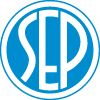 STOWARZYSZENIE  ELEKTRYKÓW  POLSKICHODDZIAŁ BYDGOSKIim. prof. Alfonsa Hoffmannaul. K. Gotowskiego 6    85-030  Bydgoszcz       tel. 506 976 676    e-mail:biuro@bydgoszcz.sep.com.pl    www.bydgoszcz.sep.com.plKRS   0000032870     REGON 000671480     NIP 526-000-09-79Konto:  PKO BP I Oddział Bydgoszcz    72 1020 1462 0000 7502 0154 0624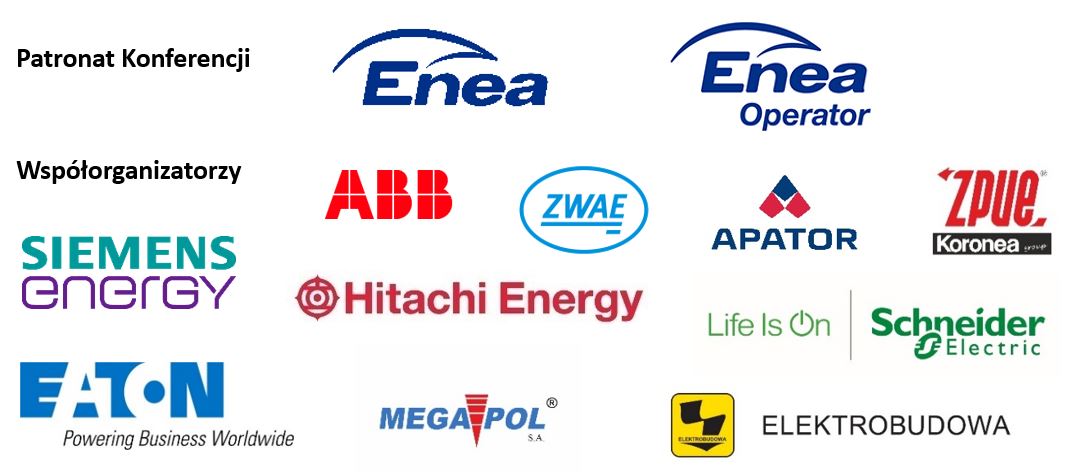 X Jubileuszowa KonferencjaAparatura Łączeniowa „Łączniki 2024” „Transformacja energetyczna – przyłączanie źródeł wytwórczych - wyzwania i rozwiązania techniczne”2–4 października 2024 roku Hotel EVITA w Tleniu